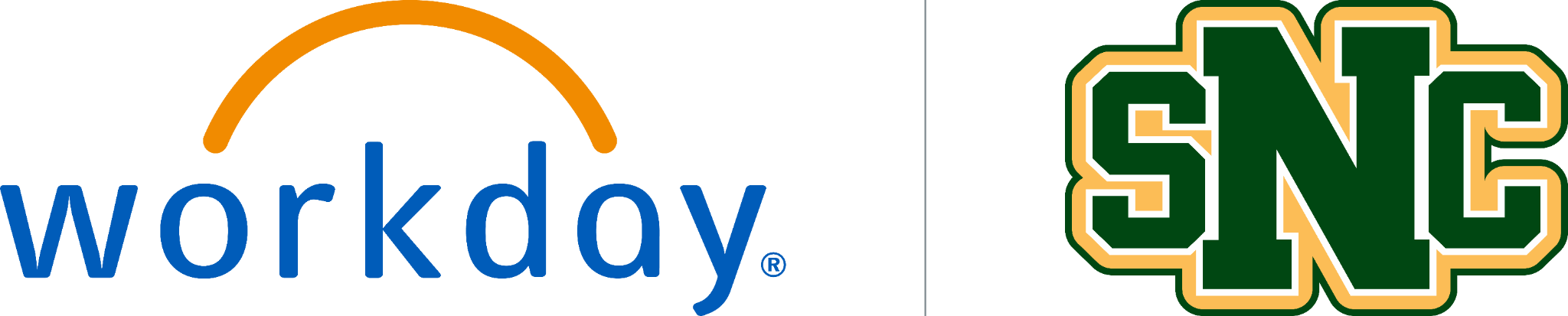 Miscellaneous Payment RequestOverviewThis job aid will outline how employees can initiate payments and reimbursements on behalf of a student. These payments can be reimbursements or other payments. Security Role(s): Employee as SelfSearch “Create Miscellaneous Payment Request” and select the task.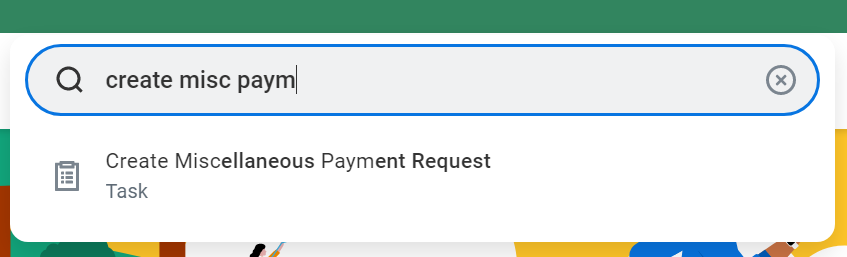 Enter the required fields.For Company, select St. Norbert College.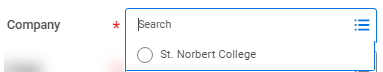 For Payee, enter the name of the student who will receive the payment.Currency will auto populate based on the payee selected.For Payment Type, enter the method that the payment will be distributed, usually Check or Direct Deposit. If you select a payment method that is unavailable for the payee, you will receive an error.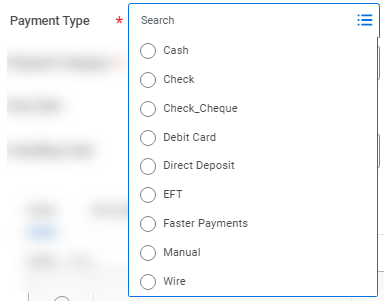 For Request Category, select the appropriate field. Note: Only Accounting Services may initiate a Student Refund.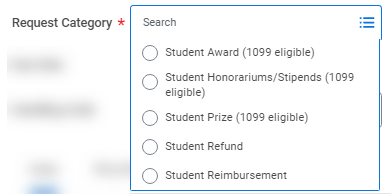 Enter the line details.Enter the Spend Category that is appropriate for the payment.Enter the Quantity and Unit Cost.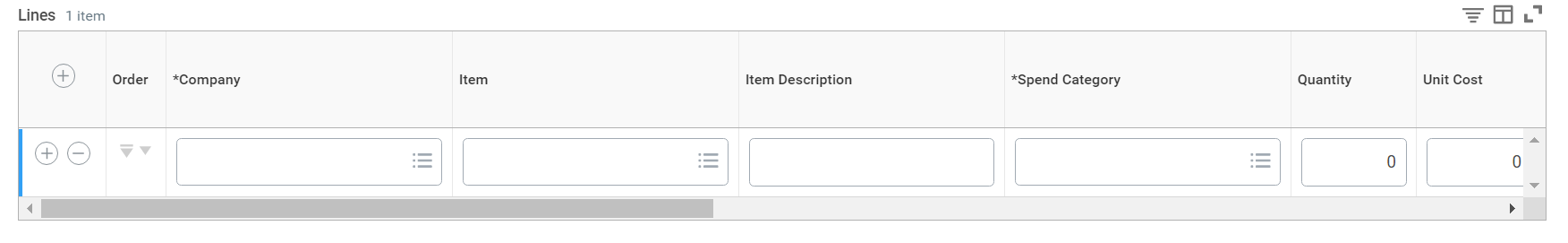 Enter the appropriate driver worktags. (Note: Additional Worktags will auto populate.)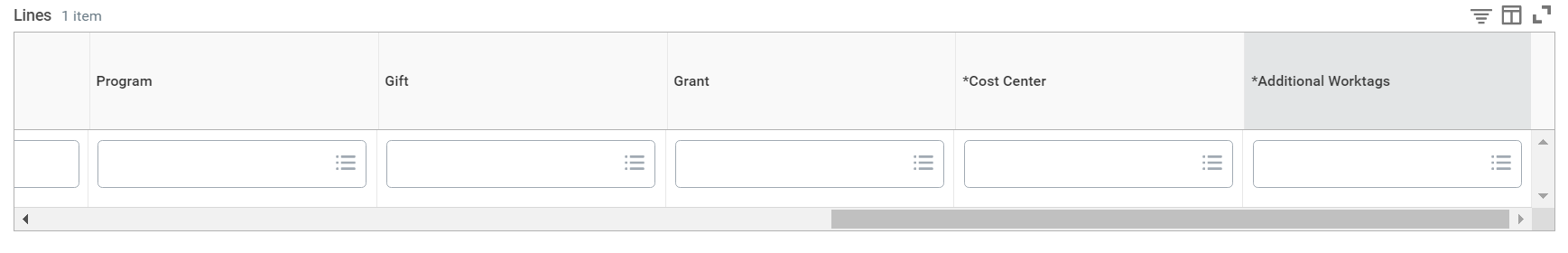 Select the Attachments tab.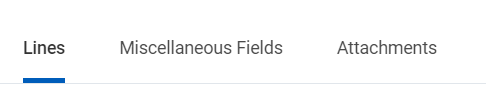 You must attach the appropriate file depending on the payment type.For Student Honorariums/Stipends (1099 eligible) or Student Prize (1099 eligible) or Student Award (1099 eligible), attach a document stating the reason for the honorarium/stipend/prize/award.For Student Reimbursement, attach the appropriate receipts you are requesting be reimbursed.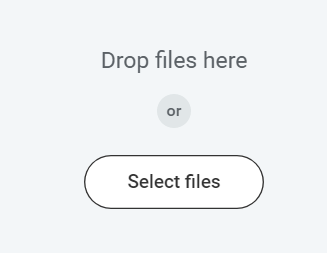 Select Submit when complete.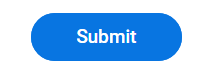 